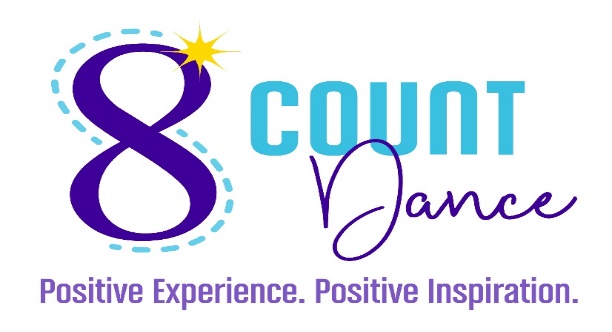 CHEAT SHEET FOR PICTURES/DRESS REHEARSAL/RECITALOFFICE8CD@YAHOO.COM/480-234-3952CLASS/DAY/TIMEJR. TAP TUES 5PMINSTRUCTORMS. ANNANAME OF DANCERUBBERNECKIN’CLASS PICTURES4/23/24 DURING CLASSDRESS REHEARSALJUNE 5TH-5PMRECITALJUNE 8TH-1PMCOSTUMEEACH STUDENTS HAS A DIFFERENT ASSIGNED COLORTIGHTSNEUTRAL (PROVIDED)SHOE (YOU WILL NEED TO PROVIDE THIS)BLACK LACE UPTAP SHOEHAIRSLICK BACK BRAIDADDITIONAL ACCESSORIESADDITIONAL NOTESMAKEUP IS PERSONAL CHOICE